Deklaracja CZŁONKA KLUBU MLKS „ ODOLANOVIA” ODOLANÓWJa, niżej podpisany(a)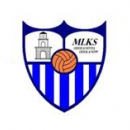 ……………………………………………………………..proszę o przyjęcie mnie w poczet członków Klubu MLKS „Odolanovia” Odolanów z siedzibą w Odolanowie. ……………………….                           			 ……………………(data i miejscowość)							( podpis)Ja, niżej podpisany(a) ..................................................................…………………………… a) Oświadczam, że zapoznałem(am) się ze statutem Klubu MLKS „Odolanovia” Odolanów  i znane mi są postanowienia statutu, cele zadania klubu; b) Zobowiązuję się do zapłaty comiesięcznej składki w wysokości minimum 20 zł PLN , na konto Banku Spółdzielczego w Dobrzycy Oddział Odolanów nr 78 8409 0001 0100 1212 2000 0001, do czasu złożenia deklaracji o rezygnacji z członkostwa; c) Wyrażam / nie wyrażam zgodę(y) na umieszczenie swoich danych zawartych w niniejszej deklaracji w bazie danych Klubu i wykorzystanie ich zgodnie z ustawą z dnia 29.09.1997 o ochronie danych osobowych - Dz. U. nr 133 poz. 883;  d) Oświadczam, że zostałem(am) poinformowany(a) o tym, że administratorem moich danych jest Klub MLKS „Odolanovia” Odolanów, moje dane osobowe będą przekazywane wyłącznie osobom działającym na rzecz tegoż oto Klubu, mam prawo wglądu do swoich danych osobowych oraz ich poprawiania i uzupełniania zgodnie ze stanem aktualnym oraz mam prawo do wycofania na moją pisemną prośbę moich danych z bazy danych zarządzanej przez Klub; e) Zobowiązuję się informować Klub MLKS „Odolanovia” Odolanów o każdorazowej zmianie moich danych, umieszczonych w części informacyjnej poniżej, w terminie 14 (czternastu) dni od chwili ich zmiany; f) Oświadczam, że wyrażam zgodę na przesyłanie zaproszenia i informacji o Walnym Zebraniu na podany poniżej numer telefonu / e-mail*, co będzie równoznaczne z prawidłowym zawiadomieniem o terminie Walnego Zebrania.							…………………………………………………..									(PODPIS)IMIĘNAZWISKOPESELADRES ZAMIESZKANIANUMER TELEFONUADRES E-MAIL